Каменноимангуловский филиал МБОУ Степановская СОШТашлинского района Оренбургской областиРабочая программа  курса внеурочной деятельностиобщекультурного направления«Волшебная кисточка»Составительучитель начальных  классовАхметова Ю.И.с. Каменноимангулово 2023г.Пояснительная запискаРабочая программа курса внеурочной деятельности   «Волшебная кисточка» для обучающихся 1 – 4  классов на уровне начального общего образования составлена на основе Требований к результатам освоения программы начального общего образования Федерального государственного образовательного стандарта начального общего образования (далее — ФГОС НОО), а также ориентирована на целевые приоритеты художественного развития, воспитания и социализации обучающихся, сформулированные в Примерной программе воспитания.Общая характеристика курсаИзучение курса «Волшебная кисточка» направлено на формирование эмоционально-образного, художественного типа мышления, что является условием становления духовной деятельности растущей личности. Данная программа развивает интеллектуально -творческий потенциал обучающихся, предоставляя каждому ребенку широкие возможности для самореализации и самовыражения, познания и раскрытия собственных способностей, проявления инициативности, изобретательности, гибкости мышления.Место курса в учебном планеНа изучение курса внеурочной деятельности «Волшебная кисточка» в учебном плане  Каменноимангуловского филиала МБОУ Степановская СОШ отводится:Для обучающихся 1 классов:  33 часа, из расчета 1 час в неделю.Для обучающихся 2- 4 классов: 34 часа, из расчета 1 час в неделю.Цели изучения курса внеурочной деятельности «Волшебная кисточка»Приоритетная цель обучения: воспитание культуры личности, формирование интереса к искусству как части общечеловеческой культуры, средству познания мира и самопознания, воспитание в детях эстетического чувства.Достижение заявленной цели определяется особенностями курса внеурочной деятельности и решением следующих задач: Расширить художественно-эстетический кругозор.Воспитать зрительскую культуру, умение увидеть художественное и эстетическое своеобразие произведений искусства и грамотно рассказать об этом на языке изобразительного искусства.Приобщить к достижениям мировой художественной культурыОсвоить изобразительные приёмы с использованием различных материалов и инструментов, в том числе экспериментирование и работа в смешанной технике.Создать простейшие художественные образы средствами живописи, рисунка, графики, пластики.Освоить простейшие технологии дизайна и оформительства.Познакомиться с законами сценографии и оформительства, разработками  сценического образа.Получить	учащимися	знания	о	пластическихискусствах	в  искусствоведческом аспекте.Развить умения воспринимать и анализировать содержание различных произведений искусства.Развить воображение и зрительную память.Освоить элементарную художественную грамотность и основные приёмы изобразительной деятельности и декоративной деятельности.Воспитать в учащихся умения согласованно и продуктивно работать в  группах.Развить	и	практически	применить	полученные	знания	 и умения (ключевых компетенций) в проектной деятельности.Результаты освоения курса внеурочной деятельностиЛичностные, метапредметные результаты освоения курса внеурочных занятий.В результате внеурочных занятий по изобразительному искусству в начальной школе должны быть достигнуты определенные результаты.Личностные результаты отражаются в индивидуальных качественных свойствах обучающихся, которые они должны приобрести в процессе внеурочных занятий по изобразительному искусству:Для 1-го класса:понимание особой роли искусства в жизни каждого отдельного человека.Сформированность наблюдательности и фантазии.овладение навыками коллективной деятельности в процессе совместной творческой работы в команде одноклассников под руководством учителя.Умение сотрудничать с товарищами в процессе совместной деятельности, соотносить свою часть работы с общим замысломДля 2-го класса:понимание особой роли искусства в жизни каждого отдельного человека.Сформированность	художественно-творческого	мышления, наблюдательности и фантазии.развитие	доброжелательности	и	эмоционально-нравственной отзывчивости, понимания и сопереживания чувствам других людей.овладение навыками коллективной деятельности в процессе совместной творческой работы в команде одноклассников под руководством учителя.Умение сотрудничать с товарищами в процессе совместной деятельности, соотносить свою часть работы с общим замыслом.  Для 3-го класса:понимание особой роли культуры и искусства в жизни общества и каждого отдельного человека.Сформированность	эстетических	чувств,	художественно-творческого мышления, наблюдательности и фантазии, развитие доброжелательности	и эмоционально-нравственной отзывчивости, понимания и сопереживания чувствам других людей.овладение навыками коллективной деятельности в процессе совместной творческой работы в команде одноклассников под руководством учителя.Умение сотрудничать с товарищами в процессе совместной деятельности, соотносить свою часть работы с общим замыслом. Для 4-го класса:Уважительное отношение к культуре и искусству Родины, своего народа, к культуре и искусству других народов нашей страны и мира.Понимание особой роли культуры и искусства в жизни общества и каждого отдельного человека.Сформированность эстетических чувств, художественно-творческого мышления, наблюдательности и фантазии.Развитие доброжелательности и эмоционально-нравственной отзывчивости, понимания и сопереживания чувствам других людей.Овладение навыками коллективной деятельности в процессе совместной творческой работы в команде одноклассников под руководством учителя.Умение сотрудничать с товарищами в процессе совместной деятельности, соотносить свою часть работы с общим замысломУмение обсуждать и анализировать собственную художественную деятельность и работу одноклассников с позиций творческих задач данной темы, с точки зрения содержания и средств его выражения.Метапредметные результаты характеризуют уровень сформированности универсальных способностей обучающихся, проявляющихся в познавательной и практической творческой деятельности:Для 1-го класса:Умение рационально строить самостоятельную творческую деятельность, умение организовать место занятий;Освоение начальных форм познавательной и личностной рефлексии;Овладение умением вести диалог, распределять функции и роли в процессе выполнения коллективной творческой работы;Овладение умением выполнять простейшие творческие проекты, отдельных упражнений по живописи, графике.Для 2-го класса:Умение рационально строить самостоятельную творческую деятельность, умение организовать место занятий;Освоение начальных форм познавательной и личностной рефлексии;Овладение умением вести диалог, распределять функции и роли в процессе выполнения коллективной творческой работы;Овладение умением выполнять простейшие творческие проекты, отдельных упражнений по живописи, графикеФормирование умения понимать причины успеха/неуспеха учебной деятельности и способности конструктивно действовать даже в ситуациях неуспеха.Для 3-го класса:Умение рационально строить самостоятельную творческую деятельность, умение организовать место занятий;Освоение начальных форм познавательной и личностной рефлексии;Овладение умением вести диалог, распределять функции и роли в процессе выполнения коллективной творческой работы;Овладение умением выполнять простейшие творческие проекты, отдельных упражнений по живописи, графикеФормирование умения понимать причины успеха/неуспеха учебной деятельности и способности конструктивно действовать даже в ситуациях неуспеха;Овладение умением творческого видения с позиций художника, то есть умением сравнивать, анализировать, выделять главное, обобщать.Для 4-го класса:Освоение способов решения проблем творческого и поискового характера;Овладение умением творческого видения с позиций художника, то есть умением сравнивать, анализировать, выделять главное, обобщать;Формирование умения понимать причины успеха/неуспеха учебной деятельности и способности конструктивно действовать даже в ситуациях неуспеха;Освоение начальных форм познавательной и личностной рефлексии;Овладение	логическими	действиями	сравнения,	анализа синтеза, общения, классификации по видовым признакам;Овладение	умением	вести	диалог,	распределять функции	и роли в процессе выполнения коллективной творческой работы;Использование	средств	информационных	технологий	 для решения различных учебно-творческих задач в процессе поиска дополнительного изобразительного	материала,	выполнение	творческих	проектов, отдельных упражнений по живописи, графике, моделированию и т.д.;Умение рационально строить самостоятельную творческую деятельность, умение организовать место занятий.Содержание  курса "Волшебная кисточка"    1  классСодержание  курса "Волшебная кисточка"    2  классСодержание  курса "Волшебная кисточка"    3 классСодержание  курса "Волшебная кисточка"    4 классТематическое планирование1 классТематическое планирование2 классТематическое планирование3 классТематическое планирование4 классУчебно-методическое обеспечение образовательного процессаОбязательные учебные материалы для учителяРабочие программы. Изобразительное искусство. Предметная линия учебников  под/ред. Б.М. Неменского. 1-4 классы. М., «Просвещение», 2012г.Л.А. Неменская. Изобразительное искусство. Ты изображаешь, украшаешь и строишь. 1 класс, М., «Просвещение», 2012г.;Л.А. Неменская. Изобразительное искусство. Каждый народ – художник. 4 класс. М.,«Просвещение», 2012гИзобразительное	 искусство.	Твоя	мастерская.	Рабочая	тетрадь.	2	класс, М.,«Просвещение», 2012гИзобразительное искусство. Твоя мастерская. Рабочая тетрадь. 3 классЛ.А. Неменская. Изобразительное искусство. Твоя мастерская. Рабочая тетрадь. 4 класс., «Просвещение», 2012гУчебно-методические комплекты по программе, выбранной в качестве основной для проведения уроков изобразительного искусстваМетодические пособия (рекомендации к проведению уроков изобразительного искусства)Методические журналы по искусствуУчебно-наглядные пособияЭнциклопедии по искусству, справочные изданияАльбомы по искусствуКниги о художниках и художественных музеяхКниги по стилям изобразительного искусства и архитектурыЦифровые образовательные ресурсы и ресурсы сети интернетЭлектронные библиотеки по искусствуЭрмитаж http://www.hermitagemuseum.org/wps/portal/hermitage?lng=ruРусский музей http://www.rusmuseum.ruТретьяковская галерея http://www.tretyakovgallery.ruПечатные пособия:Таблицы по цветоведению, перспективе, построению орнамента.Таблицы по стилям архитектуры, одежды, предметов быта.Схемы по правилам рисования предметов, растений, деревьев, животных, птиц, человека.Таблицы по народным промыслам, русскому костюму, декоративно-прикладному искусству.Экранно-звуковые пособия:Аудиозаписи по музыке, литературные произведенияПрезентации на CD или DVD-дисках: по видам изобразительных (пластических) искусств; по жанрам изобразительных искусств; по памятникам   архитектуры России и мира; по стилям и направлениям в искусстве; по народным промыслам; по декоративно-прикладному искусству; по творчеству художников.Материально-техническое обеспечение:оборудование и приборы:Аудиторная доскаКраски акварельныеКраски гуашевыеТушьРучки с перьямиБумага А3, А4Бумага цветнаяФломастерыВосковые мелкиПастельУгольКисти беличьи №5, 10, 20Кисти щетина №3, 10,13Емкости для водыСтеки (набор)Пластилин/глинаКлейНожницыТехнические средства обучения (средства ИКТ): компьютер Мультимедийный проекторнатурный фонд:Муляжи фруктов (комплект)Муляжи овощей (комплект)Изделия декоративно-прикладного искусстваКерамические изделия (вазы, крынки и др.)ДрапировкиПредметы быта (кофейники, бидоны, блюдо и др.)РАССМОТРЕНОНа педагогическом советеПротокол № 14от «30» августа 2023 г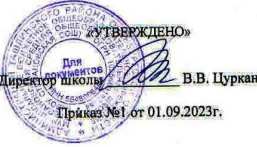 Раздел курсаКоличество часовФорма проведенияВид деятельностиМир искусства9Кружокхудожественное творчествоНаши друзья -меньшие7Кружокхудожественное творчествоФантазия и реальность9Кружокхудожественное творчество«Весна идет»8Кружокхудожественное творчествоИтого:33 часаРаздел курсаКоличество часовФорма проведенияВид деятельностиМногоцветье природы9Кружокхудожественное творчество«В мастерской художника»7Кружокхудожественное творчествоФантазия и реальность10Кружокхудожественное творчество«Весна идет»8Кружокхудожественное творчествоИтого:34 часаРаздел курсаКоличество часовФорма проведенияВид деятельностиВиды и жанры изобразительного искусства9Кружокхудожественное творчество«Рисунок – основа изобразительного искусства»7Кружокхудожественное творчество«Наша мастерская»10Кружокхудожественное творчество«Волшебная бумага»8Кружокхудожественное творчествоИтого:34 часаРаздел курсаКоличество часовФорма проведенияВид деятельностиИскусство живописи9Кружокхудожественное творчествоОбраз русского человека7Кружокхудожественное творчество«Искусство русского человека»10Кружокхудожественное творчество«Духовная красота человека»8Кружокхудожественное творчествоИтого:34 часап/пНазвание темы занятияКоличество часовДата по плануДата по фактуЦОРМир искусства -  9 часовМир искусства -  9 часовМир искусства -  9 часовМир искусства -  9 часовМир искусства -  9 часовМир искусства -  9 часовЗнакомство с красками и другими материалами изобразительного искусства.1https://resh.edu.ru/Три	основных цвета. Работаем тремя цветами 1https://resh.edu.ru/Теплые	и холодные цвета. Разнообразие цветов вокруг нас1https://resh.edu.ru/Рисунок	по впечатлениям	от прогулки.1https://resh.edu.ru/Виды орнаментов. Орнамент в полосе. Закладка в книгу.1https://resh.edu.ru/Знакомство с городецкой росписью. Элементы росписи.1https://resh.edu.ru/Роспись	посуды городецкой росписью.1https://resh.edu.ru/«Дорисуй картинку», урок-игра.1https://resh.edu.ru/Работа графическими материалами. Изображение деревьев, веток, линия, ритм линий. Зарисовки.1https://resh.edu.ru/Наши друзья-меньшие – 7 часовНаши друзья-меньшие – 7 часовНаши друзья-меньшие – 7 часовНаши друзья-меньшие – 7 часовНаши друзья-меньшие – 7 часовНаши друзья-меньшие – 7 часовЖивотные в доме. Кот на крыше.1https://resh.edu.ru/Фантастические животные.1https://resh.edu.ru/«Мой аквариум». Рисование рыб в аквариуме.1https://resh.edu.ru/Восковые мелки и акварель. Узоры.1https://resh.edu.ru/«Мой аквариум». Рисование рыб в аквариуме.1https://resh.edu.ru/Готовимся к Новому году, поделки, открытки.1https://resh.edu.ru/Готовимся к Новому году, поделки, открытки.1https://resh.edu.ru/Фантазия и реальность – 9 часовФантазия и реальность – 9 часовФантазия и реальность – 9 часовФантазия и реальность – 9 часовФантазия и реальность – 9 часовПтицы	 рядом	 с нами. Снегирь на ветке1https://resh.edu.ru/Птицы	 рядом	 с нами. Снегирь на ветке1https://resh.edu.ru/Сказочные птицы. Жар-птица1https://resh.edu.ru/Знакомство с дымковской игрушкой.1https://resh.edu.ru/Знакомство	с  иллюстрацией. Иллюстрация к сказке.1https://resh.edu.ru/Знакомство	с  иллюстрацией. Иллюстрация к сказке.1https://resh.edu.ru/Знакомство с искусством портрета. Портрет мамы, папы, друга1https://resh.edu.ru/Знакомство с искусством портрета. Портрет мамы, папы, друга1https://resh.edu.ru/«Солнечный ковер». Рисунок - фантазия.1https://resh.edu.ru/«Весна идет…» - 8 часов«Весна идет…» - 8 часов«Весна идет…» - 8 часов«Весна идет…» - 8 часов«Весна идет…» - 8 часовОрнамент в круге1https://resh.edu.ru/Орнамент в круге1https://resh.edu.ru/Весенний пейзаж нежными цветами.1https://resh.edu.ru/Натюрморт	с выбором техники исполнения.1https://resh.edu.ru/Натюрморт	с выбором техники исполнения.1https://resh.edu.ru/«Чудо-дерево» Коллективное панно1https://resh.edu.ru/«Чудо-дерево» Коллективное панно1https://resh.edu.ru/«Чудо-дерево» Коллективное панно1https://resh.edu.ru/Итого:33 часап/пНазвание темы занятияКоличество часовДата по плануДата по фактуЦОРМногоцветье природы -  9 часовМногоцветье природы -  9 часовМногоцветье природы -  9 часовМногоцветье природы -  9 часовМногоцветье природы -  9 часовМногоцветье природы -  9 часовЗнакомство	с красками и  инструментами1https://resh.edu.ru/Три основных цвета, основные и составные цвета. Ковер из листьев.1https://resh.edu.ru/Композиция в орнаменте.1https://resh.edu.ru/Теплые	и холодные цвета.	Два    натюрморта.1https://resh.edu.ru/Теплые	и холодные цвета.	Два    натюрморта.1https://resh.edu.ru/Пять красок. Изображение стихий.1https://resh.edu.ru/Возможности	восковых мелков. Осенний лес.1https://resh.edu.ru/Выразительные возможности акварели. Осенний лес1https://resh.edu.ru/Аппликация. Тема на выбор1https://resh.edu.ru/«В мастерской художника» - 7 часов«В мастерской художника» - 7 часов«В мастерской художника» - 7 часов«В мастерской художника» - 7 часов«В мастерской художника» - 7 часов«В мастерской художника» - 7 часовЛепка.	 Рисунок пластилином	на картоне.1https://resh.edu.ru/Выразительные возможности графических материалов: мелки, пастель, уголь.1https://resh.edu.ru/Народные	промыслы. Роспись	по мотивам народных промыслов.1https://resh.edu.ru/Народные	промыслы. Роспись	по мотивам народных промыслов.1https://resh.edu.ru/Птицы в городе. Ритм, движение.1https://resh.edu.ru/Новый год в школе.1https://resh.edu.ru/Новый год в школе.1https://resh.edu.ru/  Реальность и фантазия  – 10 часов  Реальность и фантазия  – 10 часов  Реальность и фантазия  – 10 часов  Реальность и фантазия  – 10 часов  Реальность и фантазия  – 10 часовИзображение сказочных животных в движении, в среде обитания.1https://resh.edu.ru/Изображение сказочных животных в движении, в среде обитания.1https://resh.edu.ru/Лепка в паре. Сказка1https://resh.edu.ru/Бумажная пластика. Подводный мир1https://resh.edu.ru/Бумажная пластика. Подводный мир1https://resh.edu.ru/Изображение животных в движении.1https://resh.edu.ru/Изображение животных в движении.1https://resh.edu.ru/Искусство портрета.1https://resh.edu.ru/Сказочные образы-портреты: Баба - Яга, Леший, и др.1https://resh.edu.ru/Сказочные образы-портреты: Баба - Яга, Леший, и др.1https://resh.edu.ru/«Рисуем,	фантазируем, украшаем» - 8 часов«Рисуем,	фантазируем, украшаем» - 8 часов«Рисуем,	фантазируем, украшаем» - 8 часов«Рисуем,	фантазируем, украшаем» - 8 часов«Рисуем,	фантазируем, украшаем» - 8 часовВыражение характера через украшение. Костюм воина или сказочного героя.1https://resh.edu.ru/Выражение характера через украшение. Костюм воина или сказочного героя.1https://resh.edu.ru/Сказочные птицы: Феникс, Жар- птица и др.1https://resh.edu.ru/Сказочные птицы: Феникс, Жар- птица и др.1https://resh.edu.ru/Аппликация «Чудная весна»1https://resh.edu.ru/Аппликация «Чудная весна»1https://resh.edu.ru/Творческая	работа	 с выбором техники.1https://resh.edu.ru/Творческая	работа	 с выбором техники.1https://resh.edu.ru/Итого:34 часап/пНазвание темы занятияКоличество часовДата по плануДата по фактуЦОРВиды и жанры изобразительного искусства -  9 часовВиды и жанры изобразительного искусства -  9 часовВиды и жанры изобразительного искусства -  9 часовВиды и жанры изобразительного искусства -  9 часовВиды и жанры изобразительного искусства -  9 часовВиды и жанры изобразительного искусства -  9 часовВводное	занятие. Беседа	о материалах и инструментах.1https://resh.edu.ru/Пейзаж	с дождем. Учимся рисовать дождь1https://resh.edu.ru/Аппликация «Осенний лес»1https://resh.edu.ru/Аппликация «Осенний лес»1https://resh.edu.ru/Выполнение поздравительной открытки к дню учителя.1https://resh.edu.ru/Изображение фигуры человека в движении.1https://resh.edu.ru/Знакомство с техникой папье - маше, изготовление и роспись тарелочки1https://resh.edu.ru/Знакомство с техникой папье - маше, изготовление и роспись тарелочки1https://resh.edu.ru/Знакомство с техникой папье - маше, изготовление и роспись тарелочки1https://resh.edu.ru/«Рисунок -	основа изобразительного искусства» - 7 часов«Рисунок -	основа изобразительного искусства» - 7 часов«Рисунок -	основа изобразительного искусства» - 7 часов«Рисунок -	основа изобразительного искусства» - 7 часов«Рисунок -	основа изобразительного искусства» - 7 часов«Рисунок -	основа изобразительного искусства» - 7 часовНатюрморт графическими материалами.1https://resh.edu.ru/Натюрморт графическими материалами.1https://resh.edu.ru/Изготовление геометрических тел пошаблону (цилиндр, пирамида), последующая роспись по мотивам народных промыслов.1https://resh.edu.ru/Изготовление геометрических тел пошаблону (цилиндр, пирамида), последующая роспись по мотивам народных промыслов.1https://resh.edu.ru/Готовимся	к Новому году. Изготовление объемной снежинки1https://resh.edu.ru/«Наш театр». Конструирование настольного театра по мотивам зимних сказок1https://resh.edu.ru/«Наш театр». Конструирование настольного театра по мотивам зимних сказок1https://resh.edu.ru/  «Наша мастерская» – 10 часов  «Наша мастерская» – 10 часов  «Наша мастерская» – 10 часов  «Наша мастерская» – 10 часов  «Наша мастерская» – 10 часовИллюстрация	к сказкам о животных.1https://resh.edu.ru/Аппликация «Две стихии»1https://resh.edu.ru/Аппликация «Две стихии»1https://resh.edu.ru/Аппликация «Две стихии»https://resh.edu.ru/Портрет графическими материалами1https://resh.edu.ru/Сказочные образы в картинах русских художников. Выполнение рисунка по мотивам иллюстраций Билибина.1https://resh.edu.ru/Бумажная	пластика «Русская деревня», панно1https://resh.edu.ru/Бумажная	пластика «Русская деревня», панно1https://resh.edu.ru/Бумажная	пластика «Русская деревня», панно1https://resh.edu.ru/Рисуем с натуры. Натюрморт.1https://resh.edu.ru/«Волшебная бумага» - 8 часов«Волшебная бумага» - 8 часов«Волшебная бумага» - 8 часов«Волшебная бумага» - 8 часов«Волшебная бумага» - 8 часовВозможности пластических материалов, рисуем пластилином.1https://resh.edu.ru/«Мятая бумага»1https://resh.edu.ru/Изготовление объемной поделки из бумаги в технике бумажной пластики.1https://resh.edu.ru/Искусство монотипии.1https://resh.edu.ru/Знакомство с новыми техниками работы с бумагой (квиллинг)	выполнение простейших поделок.1https://resh.edu.ru/Знакомство с новыми техниками работы с бумагой (квиллинг)	выполнение простейших поделок.1https://resh.edu.ru/Знакомство с новыми техниками работы с бумагой (квиллинг)	выполнение простейших поделок.1https://resh.edu.ru/Знакомство с новыми техниками работы с бумагой (квиллинг)	выполнение простейших поделок.1https://resh.edu.ru/Итого:34 часап/пНазвание темы занятияКоличество часовДата по плануДата по фактуЦОР«Искусство живописи»  -  9 часов«Искусство живописи»  -  9 часов«Искусство живописи»  -  9 часов«Искусство живописи»  -  9 часов«Искусство живописи»  -  9 часов«Искусство живописи»  -  9 часовРисунок по летним впечатлениям.1https://resh.edu.ru/Рисунок по летним впечатлениям.1https://resh.edu.ru/Осень в   произведениях   русских художников, этюд акварельными красками.1https://resh.edu.ru/Осень в   произведениях   русских художников, этюд акварельными красками.1https://resh.edu.ru/Дерево под дождем, этюд, графика1https://resh.edu.ru/Фигурки под дождем. Фигура человека в движении.1https://resh.edu.ru/Фигурки под дождем. Фигура человека в движении.1https://resh.edu.ru/Декоративное панно по мотивам времен года.1https://resh.edu.ru/Декоративное панно по мотивам времен года.1https://resh.edu.ru/Образ русского человека  - 7 часовОбраз русского человека  - 7 часовОбраз русского человека  - 7 часовОбраз русского человека  - 7 часовОбраз русского человека  - 7 часовОбраз русского человека  - 7 часовОбраз древнего города.1https://resh.edu.ru/Образ древнего города.1https://resh.edu.ru/Образ русского человека. Русский костюм.1https://resh.edu.ru/Образ русского человека. Русский костюм.1https://resh.edu.ru/Новогодний базар. Изготовление новогодних поделок и игрушек. Участие в оформлении школы.1https://resh.edu.ru/Новогодний базар. Изготовление новогодних поделок и игрушек. Участие в оформлении школы.1https://resh.edu.ru/Новогодний базар. Изготовление новогодних поделок и игрушек. Участие в оформлении школы.1https://resh.edu.ru/  «Искусство русского народа» – 10 часов  «Искусство русского народа» – 10 часов  «Искусство русского народа» – 10 часов  «Искусство русского народа» – 10 часов  «Искусство русского народа» – 10 часовНародные промыслы. Знакомство с хохломой1https://resh.edu.ru/Народные промыслы. Знакомство с хохломой1https://resh.edu.ru/Роспись	изделия хохломской росписью.1https://resh.edu.ru/Роспись	изделия хохломской росписью.https://resh.edu.ru/Городецкая	роспись, элементы росписи.1https://resh.edu.ru/Городецкая	роспись, элементы росписи.1https://resh.edu.ru/Роспись	изделия городецкой росписью.1https://resh.edu.ru/Роспись	изделия городецкой росписью.1https://resh.edu.ru/«Голубое чудо», Гжель, элементы, роспись.1https://resh.edu.ru/«Голубое чудо», Гжель, элементы, роспись.1https://resh.edu.ru/«Духовная красота человека» - 8 часов«Духовная красота человека» - 8 часов«Духовная красота человека» - 8 часов«Духовная красота человека» - 8 часов«Духовная красота человека» - 8 часовИскусство портрета. Просмотр картин русских и зарубежных художников.1https://resh.edu.ru/Искусство портрета. Просмотр картин русских и зарубежных художников.1https://resh.edu.ru/Карикатурный портрет, шарж.1https://resh.edu.ru/Образ	материнства	в изобразительном искусстве.1https://resh.edu.ru/Образ	материнства	в изобразительном искусстве.1https://resh.edu.ru/Тема	войны	в изобразительном искусстве.1https://resh.edu.ru/Тема	войны	в изобразительном искусстве.1https://resh.edu.ru/«Скоро лето», творческая работа.1https://resh.edu.ru/Итого:34 часа